Российская Федерация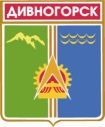 Администрация города ДивногорскаКрасноярского края П О С Т А Н О В Л Е Н И Е30.09.2015				г. Дивногорск					№ 153п«Об утверждении муниципальной программы «Управление имуществом и земельными ресурсами муниципального образования город Дивногорск» (в ред. постановлений от 20.06.2016 № 90п, от 26.10.2016 № 198п, от 27.02.2017 № 30п, от 29.09.2017 № 180п, от 28.12.2017 № 267п, от 19.09.2018 №162п,от 18.01.2019 № 11п, от 14.11.2019 №203п, от 30.09.2020 № 165п, от 16.09.2021 № 154п, от 01.08.2022 № 143п, от 28.10.2022 № 192 п, от 14.11.2023 № 152п) В соответствии со статьей 179 Бюджетного кодекса Российской Федерации, постановлением администрации города от 01.08.2013 № 131п «Об утверждении Порядка принятия решений о разработке муниципальных программ города Дивногорска, их формировании и реализации», руководствуясь статьей 43 Устава муниципального образования город Дивногорск, ПОСТАНОВЛЯЮ:1. Утвердить муниципальную программу «Управление имуществом и земельными ресурсами муниципального образования город Дивногорск» согласно приложению.2. Объемы финансирования мероприятий муниципальной программы «Управление имуществом и земельными ресурсами муниципального образования город Дивногорск» подлежат корректировке при утверждении бюджета города Дивногорска на очередной год и плановый период, а также при корректировке бюджета города Дивногорска.3. Контроль за ходом реализации муниципальной программы и обеспечением выполнения утвержденных значений целевых индикаторов возложить на руководителя муниципального казенного учреждения «Архитектурно-планировочное бюро» (Алтабаева С.А.).4. Настоящее постановление подлежит опубликованию в средствах массовой информации, размещению на официальном сайте администрации города в информационно-телекоммуникационной сети «Интернет». 5. Настоящее постановление распространяет свое действие на правоотношения, возникающие с 01.01.2016 года.6. Постановление администрации города от 14.10.2013 № 213п «Об утверждении муниципальной программы «Управление имуществом и земельными ресурсами муниципального образования город Дивногорск» считать утратившим силу с 01.01.2016 года.7. Контроль за исполнением постановления возложить на заместителя Главы города Чебурашкина К.С.Глава города										Е.Е.ОльПриложение к постановлению администрации города Дивногорскаот 30.09.2015 г. № 153п(в ред. постановлений от 20.06.2016 № 90п, от 26.10.2016 № 198п, от 27.02.2017 № 30п, от 29.09.2017 № 180п, от 28.12.2017 № 267п, от 19.09.2018 №162п, от 18.01.2019 №11п, от 14.11.2019 № 203 п, от 30.09.2020 № 165п, от 16.09.2021 № 154п, от 01.08.2022 № 143п , от 28.10.2022 № 192 п, от 14.11.2023№ 152п) Муниципальная программа города Дивногорска«Управление имуществом и земельными ресурсами муниципального образования город Дивногорск» г. Дивногорск20151. Паспорт муниципальной программыХарактеристика текущего состояния  вопросов в области управления имуществом и земельными ресурсами муниципального образования город ДивногорскЭффективное управление муниципальным имуществом не может быть осуществлено без построения системы учета имущества, а также его правообладателей – хозяйствующих субъектов. Реализация правомочий собственника – владение, пользование и распоряжение, требует объективных и точных сведений о составе, количестве и качественных характеристиках имущества.           Одним из важнейших условий эффективного управления муниципальной собственности является наличие правоустанавливающих и правоподтверждающих документов, ведение единого, полного учета объектов муниципальной собственности.Это условие приобретает особую значимость в процессе оптимизации структуры муниципальной собственности города Дивногорска, с учетом разграничения полномочий между органами государственной власти Российской Федерации, субъектов Российской Федерации и органами местного самоуправления, передачи имущества, предназначенного для реализации соответствующих полномочий, из одного уровня собственности в другой.Надлежащее оформление права собственности, своевременная техническая инвентаризация объектов недвижимости, находящихся в муниципальной собственности города Дивногорска, являются залогом целостности имущества города Дивногорска.С целью приведения в соответствие документации на объекты недвижимости, находящиеся в муниципальной собственности, Администрацией постоянно проводится работа по  выполнению мероприятий, направленных на регистрацию прав муниципальной собственности на объекты недвижимости при наличии  правовых оснований.Для регистрации прав муниципальной собственности на объекты недвижимого имущества, сведения о которых отсутствует в государственном кадастре недвижимости и на которые в установленном порядке не зарегистрировано право муниципальной собственности необходимо предусмотреть в расходной части бюджета финансирование на проведение данных мероприятий. В соответствии с федеральным законом № 135-ФЗ от  29.07.1998 «Об оценочной деятельности в Российской Федерации» обязательным мероприятием для приватизации, сдачи в аренду и продажи муниципального имущества является  выполнение работ по оценке рыночной стоимости, либо арендной платы такого имущества. Для реализации  полномочий органа местного самоуправления по приватизации и сдаче в аренду муниципального имущества в 2016-2026 годы необходимо предусмотреть в расходной части бюджета города финансирование на проведение оценки рыночной стоимости либо арендной платы объектов муниципального имущества.На основании распоряжения администрации города Дивногорска  от 03.11.2021 № 1786-р «О внесении изменений в штатное расписание  администрации города», Постановления администрации города Дивногорска от 07.02.2022 № 26п «О внесении изменений в Постановление администрации города Дивногорска от  27.11.2020 №  194п» Об утверждении Положения о комитете обеспечения градостроительной деятельности, управления закупками и имуществом администрации города Дивногорска» Комитет реализует следующие полномочия:	осуществляет подготовку и оформление документов для проведения государственной регистрации права муниципальной собственности на объекты недвижимости и сделок с муниципальной собственностью, вещных прав и арендных правоотношений;         обеспечивает проведение технической инвентаризации объектов муниципального нежилого и жилого фонда, а также бесхозяйного имущества;	организует независимую оценку объектов муниципальной собственности, в том числе земельных участков, в том числе оценку недвижимого имущества, сдаваемого в аренду.Основными рисками, которые могут осложнить решение обозначенных проблем программно-целевым методом, являются:недостаточное ресурсное обеспечение запланированных мероприятий;ухудшение социально-экономической ситуации;неэффективное использование средств городского бюджета, выделенных на реализацию мероприятий Муниципальной программы.Приоритеты и цели социально-экономического развития в соответствующей сфере, описание основных целей и задач программы, прогноз развития соответствующей сферыПриоритетными направлениями в области управления имуществом и земельными ресурсами является:- обеспечение реализации полномочий органов местного самоуправления в области имущественных и земельных отношений;-  вовлечение земельных участков, находящихся в государственной или муниципальной собственности в  хозяйственный оборот;- приватизация, неиспользуемого муниципального имущества в целях решения вопросов местного значения;- пополнение доходной части бюджета от сдачи в аренду муниципального имущества и земельных участков;- пополнение доходной части бюджета от продажи и приватизации муниципального имущества.Целями программы являются:Повышение эффективности использования муниципального имущества и земельных участков на основе рыночных механизмов в земельно-имущественных отношениях.Задачами программы являются:1. Оптимизация состава и структуры муниципального имущества города Дивногорска.2. Мобилизация доходов в бюджет города за счет эффективного управления муниципальным имуществом и земельными ресурсами.3. Обеспечение проведения необходимых работ по оформлению права муниципальной собственности и дальнейшему эффективному распоряжению объектами за счет выявления бесхозяйного имущества, приобретения (ввода в эксплуатацию) новых объектов муниципального имущества.4. Контроль и анализ эффективности использования муниципального  имущества. 5. Оформление документации для постановки на кадастровый учет земельных участков муниципального образования, актуализация сведений земельного кадастра.Механизм реализации программыОдним из средств повышения эффективности использования и развития муниципальной собственности является оптимизация ее структуры. Для реализации указанного направления необходимо 
сокращать часть муниципального имущества, не используемого (невостребованного) для выполнения закрепленных за органом местного самоуправления полномочий.В целях оптимизации структуры муниципальной собственности администрацией города Дивногорска производится отчуждение муниципального имущества в рамках реализации Федерального закона от 21.12.2001 № 178-ФЗ «О приватизации государственного и муниципального имущества».Также осуществляется отчуждение муниципального имущества в рамках реализации Федерального закона от 22.07.2008 № 159-ФЗ «Об особенностях отчуждения недвижимого имущества, находящегося в государственной собственности субъектов Российской Федерации или в муниципальной собственности и арендуемого субъектами малого и среднего предпринимательства, и о внесении изменений в отдельные законодательные акты Российской Федерации». Проводится  передача  муниципального имущества в краевую и федеральную собственность, основная часть муниципального имущества предоставляется на праве хозяйственного ведения или оперативного управления организациям муниципальной формы собственности для обеспечения возможности исполнения возложенных на них полномочий. Администрацией города осуществляется вовлечение в оборот бесхозяйных объектов по мере их выявления.           Организация работы по возврату дебиторской задолженности по доходам от использования  имущества и земельных участков, также являются значимыми механизмами  реализации программы.     Реализация отдельных мероприятий по Муниципальной программе не предусмотрена.Прогноз конечных результатов программыРеализация комплекса программных мероприятий позволит обеспечит необходимую информационную и технологическую поддержку процессов формирования, учета, оценки и налогообложения недвижимости, а также управление и распоряжение недвижимостью и достичь намеченных целей в области социального развития и модернизации экономики.Решение  проблем, связанных с формированием муниципальной собственности программно-целевым методом, обусловлено его высокой эффективностью, возможностью сбалансированного и последовательного выполнения мероприятий.Основные преимущества программно-целевого метода заключается в том, что он позволяет обеспечить консолидацию и целевое использование финансовых ресурсов, необходимых для реализации Муниципальной программы, а также способствует эффективному планированию и мониторингу результатов реализации Муниципальной программы. В рамках Муниципальной программы определены показатели, которые позволяют ежегодно оценивать результаты реализации мероприятий.Реализация Муниципальной программы обеспечит выполнение следующих мероприятий:- регистрация прав муниципальной собственности на объекты недвижимого имущества;- предоставление в аренду (собственность) муниципального имущества по результатам торгов;- приватизация муниципального имущества;- оценка муниципального имущества. Перечень подпрограмм, сроки их реализации, ожидаемые результатыПодпрограмма 1: «Учет, контроль, распоряжение, пользование и управление муниципальным имуществом и земельными ресурсами на территории муниципального образования город Дивногорск»	Сроки реализации:	2016-2026 годы.	Ожидаемые результаты: Техническая, землеустроительная документация на муниципальное имущество.Регистрация права муниципальной собственности на имущество.Предоставление в аренду (собственность) муниципального имущества по результатам торгов.Приватизация муниципального имущества.Оценка муниципального имущества.Оценка земельных участков.Выполнение кадастровых работ в отношении земельных участков.Подпрограмма 2:  «Инвентаризация земель на территории муниципального образования город Дивногорск».Сроки реализации:2016-2026 годы.Ожидаемые результаты:  Оформление кадастровых паспортов.  Регистрация права муниципальной собственности (при наличии правовых оснований).  Кадастровые работы в отношении земельных участков под МКД.Информация о распределении планируемых расходах по отдельным мероприятиям программы, подпрограммамМуниципальная программа на 2016 - 2026 годы сформирована в пределах доведенных объемов бюджетных ассигнований.Распределение расходов отдельным мероприятиям Муниципальной программы, подпрограммам представлено в приложении № 3 к настоящей Программе.Информация о ресурсном обеспечении и прогнозной оценке расходов на реализацию целей программыИнформация о ресурсном обеспечении и прогнозной оценке расходов на реализацию целей программы с учетом источников финансирования, в том числе средств федерального бюджета, бюджета субъекта Российской Федерации, бюджета города Дивногорска, а также перечень реализуемых мероприятий представлена в приложении № 4 к настоящей Муниципальной программе. Приложение № 1 к паспорту муниципальной программы «Управление имуществом и земельными ресурсами муниципального образования город Дивногорск»        Перечень целевых показателей и показателей результативности программы с расшифровкой плановых значений по годам ее реализацииПриложение № 3к паспорту муниципальной программы "Управление имуществом и земельными ресурсами муниципального образования город Дивногорск" Информация о распределении планируемых расходов по отдельным мероприятиям программы, подпрограммам муниципальной программы города ДивногорскаПриложение № 4К паспорту муниципальной программы "Управление имуществом и земельными ресурсами муниципального образования город Дивногорск"Информация о ресурсном обеспечении и прогнозной оценке расходов на реализацию целей муниципальной программы города Дивногорска с учетом источников финансирования, в том числе средств федерального бюджета, бюджета субъекта РФ и муниципального бюджетовПриложение № 5 к муниципальной программе «Управление имуществом и земельными ресурсами муниципального образования город Дивногорск»Паспорт подпрограммы 12. Постановка общегородской проблемы и обоснование необходимости разработки подпрограммы.Эффективность использования муниципального имущества и земельных участков на основе рыночных механизмов в земельно-имущественных отношениях является приоритетным направлением деятельности органа местного самоуправления. Подпрограмма разработана с учетом полномочий Администрации и включает в себя:выработку и реализацию единой политики в области использования муниципального имущества, земельных ресурсов, расположенных на территории муниципального образования город Дивногорск;мероприятия по увеличению доходной части бюджета муниципального образования город Дивногорск за счет повышения эффективности использования муниципального имущества, земель, расположенных на территории муниципального образования город Дивногорск.3. Цель, задачи, этапы и сроки выполнения подпрограммы, целевые индикаторыЦелью подпрограммы является  обеспечение реализации полномочий органов местного самоуправления в области земельно-имущественных отношений.Задачами подпрограммы является:1. Проведение кадастровых работ в отношении муниципального имущества  2. Проведение оценочных работ в отношении муниципального имуществаСроки реализации программы – 2016-2026 годы.Целевым индикатором и показателем результативности подпрограммы является:Техническая, землеустроительная документация на муниципальное имущество.Регистрация права муниципальной собственности на имущество.Предоставление в аренду (собственность) муниципального имущества по результатам торгов.Приватизация муниципального имущества. Оценка муниципального имущества.Оценка земельных участков.Выполнение кадастровых работ в отношении земельных участков.4. Механизм реализации подпрограммы.Средства местного бюджета города Дивногорска на финансирование мероприятий программы предусматриваются в форме бюджетных ассигнований на выполнение работ и услуг для муниципальных нужд.Исполнители работ и услуг предусмотренные настоящей программой определяются в соответствии с нормами и требованиями Федерального закона от 05.04.2013 № 44-ФЗ «О контрактной системе в сфере закупок товаров, работ, услуг для обеспечения государственных и муниципальных нужд».5. Управление подпрограммой и контроль за ходом ее выполнения Общий контроль за реализацией программы осуществляет заместитель Главы города Дивногорска. Текущее управление реализацией программы осуществляется Комитет, который осуществляет организационные, методические функции в ходе реализации программы, в том числе:- координирует исполнение программных мероприятий, осуществляет мониторинг и контроль за ходом их реализации;- несет ответственность за качественное и своевременное предоставление отчетов о проведенной в рамках программы работе и ее результатах;- организует работу по ежегодной оценке эффективности реализации программы в соответствии с порядком проведения оценки эффективности реализации долгосрочной целевой программы, утвержденной постановлением администрации. 6. Система программных мероприятийПодробный перечень программных мероприятий с информацией о содержании мероприятия, сроках реализации, результатах реализации с указанием органа, ответственного за выполнение мероприятия, приводится в приложении № 2 к подпрограмме.7. Результат реализации программыРеализация мероприятий подпрограммы управления имуществом и земельными ресурсами муниципального образования город Дивногорск обеспечит выполнение следующих мероприятий:- регистрация прав муниципальной собственности на объекты недвижимого имущества;- сдача в аренду муниципального недвижимого имущества;- приватизация муниципального  имущества;- проведение торгов по продаже  земельных участков, либо прав на заключение договоров аренды земельных участков. Приложение № 1 К паспорту муниципальной  подпрограммы «Учет, контроль, распоряжение, пользование и управление муниципальным имуществом и земельными ресурсами на территории муниципального образования город Дивногорск»Перечень целевых индикаторов подпрограммы 1Приложение № 2 к паспорту муниципальной  подпрограммы «Учет, контроль, распоряжение, пользование и управление муниципальным имуществом и земельными ресурсами на территории муниципального образовании город Дивногорск»Перечень мероприятий подпрограммы 1Приложение № 6 к муниципальной программе «Управление имуществом и земельными ресурсами муниципального образования город Дивногорск»Паспорт подпрограммы 2 2. Постановка общегородской проблемы и обоснование необходимости разработки подпрограммыИнвентаризация земель является одним из мероприятий, выполняемых при проведении землеустройства.Инвентаризация земель позволит выявить и определить неиспользуемые земли, неэксплуатируемые земли, земли, не вовлеченные в хозяйственный оборот, нерационально используемые земли, также земли, используемые не в соответствии с целевым назначением (разрешенным использованием), используемые с нарушением порядка использования, установленного законодательством для данной категории земель.Подпрограмма разработана с учетом полномочий Администрации и включает в себя:выработку и реализацию единой политики в области использования муниципального имущества, земельных ресурсов, расположенных на территории муниципального образования город Дивногорск;мероприятия по увеличению доходной части бюджета муниципального образования город Дивногорск за счет повышения эффективности использования муниципального имущества, земель, расположенных на территории муниципального образования город Дивногорск.3. Цель, задачи, этапы и сроки выполнения подпрограммы, целевые индикаторыЦелью подпрограммы является эффективное использование земель на территории муниципального образования город Дивногорск.Задачей подпрограммы является:Проведение инвентаризации земель. Сроки реализации программы – 2016-2026 годы:Целевым индикатором и показателем результативности программы является:Осуществление геодезических работ. Оценка земельных участков.Оформление кадастровых паспортов. Регистрация права муниципальной собственности. Кадастровые работы в отношении земельных участков под МКД.4. Механизм реализации подпрограммыСредства местного бюджета города Дивногорска на финансирование мероприятий программы предусматриваются в форме бюджетных ассигнований на выполнение работ и услуг для муниципальных нужд.Исполнители работ и услуг предусмотренные настоящей программой определяются в соответствии с нормами и требованиями Федерального закона от 05.04.2013 № 44-ФЗ «О контрактной системе в сфере закупок товаров, работ, услуг для обеспечения государственных и муниципальных нужд».5. Управление подпрограммой и контроль за ходом ее выполнения Общий контроль за реализацией программы осуществляет заместитель Главы администрации города. Текущее управление реализацией программы осуществляется Комитет, который осуществляет организационные, методические функции в ходе реализации программы, в том числе:- координирует исполнение программных мероприятий, осуществляет мониторинг и контроль за ходом их реализации;- несет ответственность за качественное и своевременное предоставление отчетов о проведенной в рамках программы работе и ее результатах;- организует работу по ежегодной оценке эффективности реализации программы в соответствии с порядком проведения оценки эффективности реализации долгосрочной целевой программы, утвержденной постановлением администрации. 6. Система программных мероприятийПодробный перечень программных мероприятий с информацией о содержании мероприятия, сроках реализации, результатах реализации с указанием органа, ответственного за выполнение мероприятия, приводится в приложении № 2 к подпрограмме.7. Результат реализации программыРеализация мероприятий подпрограммы управления имуществом и земельными ресурсами муниципального образования город Дивногорск обеспечит выполнение следующих мероприятий:Оценка земельных участков. Проведение кадастровых работ в отношении земельных участков под МКД.Приложение № 1 к паспорту Муниципальной подпрограммы « Инвентаризация земель на территории муниципального образования город Дивногорск» Перечень целевых индикаторов подпрограммы 2Приложение № 2 к паспорту муниципальной подпрограммы «Инвентаризация земель на территории муниципального образования город Дивногорск»Перечень мероприятий подпрограммы 2Наименование муниципальной программы    «Управление имуществом и земельными ресурсами муниципального образования город Дивногорск» (далее – Муниципальная программа).Основания для разработки муниципальной программы    ст. 179 Бюджетного кодекса Российской Федерации, постановление администрации города Дивногорска от 01.08.2013 № 131п «Об утверждении Порядка принятия решений о разработке муниципальных программ города Дивногорска, их оформлении и реализации»Ответственный исполнитель муниципальной программыАдминистрация города Дивногорска в лице Комитета обеспечения градостроительной деятельности  управления муниципальным имуществом и земельными отношениями администрации города Дивногорска (далее- Комитет) с 01.01.2022МКУ «Архитектурно-планировочное бюро» (далее- МКУ «АПБ») до 31.12.2022Соисполнители муниципальной программыПеречень подпрограмм и отдельных мероприятий муниципальной программы    Подпрограмма 1: «Учет, контроль, распоряжение, пользование и управление муниципальным имуществом и земельными ресурсами на территории муниципального образования город Дивногорск».    Подпрограмма 2: «Инвентаризация земель на территории муниципального образования город Дивногорск».Цели муниципальной программы    Эффективное управление и  использование муниципального имущества, земельных ресурсов с целью увеличения неналоговых доходов местного бюджета для устойчивого социально-экономического развития муниципального образования г. ДивногорскЗадачи муниципальной программы    1. Оптимизация состава и структуры муниципального имущества города Дивногорска;2. Мобилизация доходов в бюджет города 
за счет эффективного управления муниципальным имуществом и земельными ресурсами; 3. Обеспечение проведения необходимых работ по оформлению права муниципальной собственности и дальнейшему эффективному распоряжению объектами за счет выявления бесхозяйного имущества, приобретения (ввода в эксплуатацию) новых объектов муниципального имущества;4. Контроль и анализ эффективности использования муниципального  имущества;5. Оформление документации для постановки на кадастровый учет земельных участков муниципального образования город Дивногорск;Этапы и сроки реализации муниципальной программы    2016-2026 годыПеречень целевых показателей программыПеречень показателей результативности программыПополнение доходной части бюджета муниципального образования город Дивногорск (тыс.руб).Пообъектный учет земельных участков (ед.)Техническая, землеустроительная документация на муниципальное имущество(ед.)Регистрация права муниципальной собственности на имущество (ед.)Предоставление в аренду (собственность) муниципального имущества по результатам торгов (ед).Приватизация муниципального имущества (ед.)Оценка муниципального имущества (ед.)Оценка земельных участков (ед.)Выполнение кадастровых работ в отношении земельных участков (ед.)Оформление кадастровых паспортов (ед.)Кадастровые работы в отношении земельных участков под МКД (ед.)Информация по ресурсному обеспечению программы, в том числе в разбивке по источникам финансирования по годам реализации программы    Объем финансирования программы составляет     10 171 978,00 рублей, в том числе:           2016 год: 444 000,0 рублей    средства краевого бюджета – 0 рублей;    средства местного бюджета – 444 000,0 рублей.    2017 год: 140 000,0 рублей    средства краевого бюджета – 0 рублей;    средства местного бюджета – 140 000,0 рублей.    2018 год: 810 600.00 рублей    средства краевого бюджета – 0 рублей;    средства местного бюджета – 810 600,0 рублей    2019 год: 729 378,0 рублей    средства краевого бюджета – 0 рублей;    средства местного бюджета – 729 378,0 рублей    2020 год: 790 000,0 рублей    средства краевого бюджета – 0 рублей;    средства местного бюджета – 790 000,0 рублей    2021 год: 1 783 000,0 рублей    средства краевого бюджета – 0 рублей;    средства местного бюджета – 1783 000,0рублей    2022 год: 538 985,74 рублей    средства краевого бюджета – 0 рублей;    средства местного бюджета – 538 985,74 рублей    2023 год: 1 100 000,00 рублей    средства краевого бюджета – 0 рублей     средства местного бюджета – 1 100 000,00 рублей;    2024 год: 300 000,0 рублей    средства краевого бюджета – 0 рублей     средства местного бюджета – 300 000,0 рублей    2025 год: 300 000,0 рублей    средства краевого бюджета – 0 рублей     средства местного бюджета – 300 000,0 рублей2026 год: 300 000,0 рублей    средства краевого бюджета – 0 рублей     средства местного бюджета – 300 000,0 рублей№  
п/пЦели,    
задачи,   
показатели Единица
измеренияВес показателя 
результативностиИсточник 
информацииИсточник 
информациигод2015год2015год2016 год2017 год2018 год2019год2020год2021год2021год2022год2022год2022год2023год2023год2024   год2025год2026 год1Цель 1: Повышение эффективности использования муниципального имущества и земельных участков на основе рыночных механизмов в земельно-имущественных отношениях.Повышение эффективности использования муниципального имущества и земельных участков на основе рыночных механизмов в земельно-имущественных отношениях.Повышение эффективности использования муниципального имущества и земельных участков на основе рыночных механизмов в земельно-имущественных отношениях.Повышение эффективности использования муниципального имущества и земельных участков на основе рыночных механизмов в земельно-имущественных отношениях.Повышение эффективности использования муниципального имущества и земельных участков на основе рыночных механизмов в земельно-имущественных отношениях.Повышение эффективности использования муниципального имущества и земельных участков на основе рыночных механизмов в земельно-имущественных отношениях.Повышение эффективности использования муниципального имущества и земельных участков на основе рыночных механизмов в земельно-имущественных отношениях.Повышение эффективности использования муниципального имущества и земельных участков на основе рыночных механизмов в земельно-имущественных отношениях.Повышение эффективности использования муниципального имущества и земельных участков на основе рыночных механизмов в земельно-имущественных отношениях.Повышение эффективности использования муниципального имущества и земельных участков на основе рыночных механизмов в земельно-имущественных отношениях.Повышение эффективности использования муниципального имущества и земельных участков на основе рыночных механизмов в земельно-имущественных отношениях.Повышение эффективности использования муниципального имущества и земельных участков на основе рыночных механизмов в земельно-имущественных отношениях.Повышение эффективности использования муниципального имущества и земельных участков на основе рыночных механизмов в земельно-имущественных отношениях.Повышение эффективности использования муниципального имущества и земельных участков на основе рыночных механизмов в земельно-имущественных отношениях.Повышение эффективности использования муниципального имущества и земельных участков на основе рыночных механизмов в земельно-имущественных отношениях.Повышение эффективности использования муниципального имущества и земельных участков на основе рыночных механизмов в земельно-имущественных отношениях.Повышение эффективности использования муниципального имущества и земельных участков на основе рыночных механизмов в земельно-имущественных отношениях.Повышение эффективности использования муниципального имущества и земельных участков на основе рыночных механизмов в земельно-имущественных отношениях.Повышение эффективности использования муниципального имущества и земельных участков на основе рыночных механизмов в земельно-имущественных отношениях.Повышение эффективности использования муниципального имущества и земельных участков на основе рыночных механизмов в земельно-имущественных отношениях.Повышение эффективности использования муниципального имущества и земельных участков на основе рыночных механизмов в земельно-имущественных отношениях.Повышение эффективности использования муниципального имущества и земельных участков на основе рыночных механизмов в земельно-имущественных отношениях.Целевой показатель 1Пополнение доходной части бюджета муниципального образования город ДивногорскТыс.руб.Годовой отчетГодовой отчет-------48 301,4072925,0064295,6084 488,86582 845,21464295,664295,679591,2479591,2479591,2450019,3050019,3063995,0066232,6066232,60Целевой показатель 2Пообъектный учет земельных участковЕд.Годовой отчетГодовой отчет---------20050505015151515151515151515151.1.Задача 1Обеспечение реализации полномочий органов местного самоуправления в области земельно-имущественных отношенийОбеспечение реализации полномочий органов местного самоуправления в области земельно-имущественных отношенийОбеспечение реализации полномочий органов местного самоуправления в области земельно-имущественных отношенийОбеспечение реализации полномочий органов местного самоуправления в области земельно-имущественных отношенийОбеспечение реализации полномочий органов местного самоуправления в области земельно-имущественных отношенийОбеспечение реализации полномочий органов местного самоуправления в области земельно-имущественных отношенийОбеспечение реализации полномочий органов местного самоуправления в области земельно-имущественных отношенийОбеспечение реализации полномочий органов местного самоуправления в области земельно-имущественных отношенийОбеспечение реализации полномочий органов местного самоуправления в области земельно-имущественных отношенийОбеспечение реализации полномочий органов местного самоуправления в области земельно-имущественных отношенийОбеспечение реализации полномочий органов местного самоуправления в области земельно-имущественных отношенийОбеспечение реализации полномочий органов местного самоуправления в области земельно-имущественных отношенийОбеспечение реализации полномочий органов местного самоуправления в области земельно-имущественных отношенийОбеспечение реализации полномочий органов местного самоуправления в области земельно-имущественных отношенийОбеспечение реализации полномочий органов местного самоуправления в области земельно-имущественных отношенийОбеспечение реализации полномочий органов местного самоуправления в области земельно-имущественных отношенийОбеспечение реализации полномочий органов местного самоуправления в области земельно-имущественных отношенийОбеспечение реализации полномочий органов местного самоуправления в области земельно-имущественных отношенийОбеспечение реализации полномочий органов местного самоуправления в области земельно-имущественных отношенийОбеспечение реализации полномочий органов местного самоуправления в области земельно-имущественных отношенийОбеспечение реализации полномочий органов местного самоуправления в области земельно-имущественных отношенийОбеспечение реализации полномочий органов местного самоуправления в области земельно-имущественных отношений1.1.1.Подпрограмма 1«Учет, контроль, распоряжение, пользование и управление муниципальным имуществом и земельными ресурсами на территории муниципального образования город Дивногорск»«Учет, контроль, распоряжение, пользование и управление муниципальным имуществом и земельными ресурсами на территории муниципального образования город Дивногорск»«Учет, контроль, распоряжение, пользование и управление муниципальным имуществом и земельными ресурсами на территории муниципального образования город Дивногорск»«Учет, контроль, распоряжение, пользование и управление муниципальным имуществом и земельными ресурсами на территории муниципального образования город Дивногорск»«Учет, контроль, распоряжение, пользование и управление муниципальным имуществом и земельными ресурсами на территории муниципального образования город Дивногорск»«Учет, контроль, распоряжение, пользование и управление муниципальным имуществом и земельными ресурсами на территории муниципального образования город Дивногорск»«Учет, контроль, распоряжение, пользование и управление муниципальным имуществом и земельными ресурсами на территории муниципального образования город Дивногорск»«Учет, контроль, распоряжение, пользование и управление муниципальным имуществом и земельными ресурсами на территории муниципального образования город Дивногорск»«Учет, контроль, распоряжение, пользование и управление муниципальным имуществом и земельными ресурсами на территории муниципального образования город Дивногорск»«Учет, контроль, распоряжение, пользование и управление муниципальным имуществом и земельными ресурсами на территории муниципального образования город Дивногорск»«Учет, контроль, распоряжение, пользование и управление муниципальным имуществом и земельными ресурсами на территории муниципального образования город Дивногорск»«Учет, контроль, распоряжение, пользование и управление муниципальным имуществом и земельными ресурсами на территории муниципального образования город Дивногорск»«Учет, контроль, распоряжение, пользование и управление муниципальным имуществом и земельными ресурсами на территории муниципального образования город Дивногорск»«Учет, контроль, распоряжение, пользование и управление муниципальным имуществом и земельными ресурсами на территории муниципального образования город Дивногорск»«Учет, контроль, распоряжение, пользование и управление муниципальным имуществом и земельными ресурсами на территории муниципального образования город Дивногорск»«Учет, контроль, распоряжение, пользование и управление муниципальным имуществом и земельными ресурсами на территории муниципального образования город Дивногорск»«Учет, контроль, распоряжение, пользование и управление муниципальным имуществом и земельными ресурсами на территории муниципального образования город Дивногорск»«Учет, контроль, распоряжение, пользование и управление муниципальным имуществом и земельными ресурсами на территории муниципального образования город Дивногорск»«Учет, контроль, распоряжение, пользование и управление муниципальным имуществом и земельными ресурсами на территории муниципального образования город Дивногорск»«Учет, контроль, распоряжение, пользование и управление муниципальным имуществом и земельными ресурсами на территории муниципального образования город Дивногорск»«Учет, контроль, распоряжение, пользование и управление муниципальным имуществом и земельными ресурсами на территории муниципального образования город Дивногорск»«Учет, контроль, распоряжение, пользование и управление муниципальным имуществом и земельными ресурсами на территории муниципального образования город Дивногорск»Техническая, землеустроительная документация на муниципальное имущество.Ед.0,1Годовой отчетГодовой отчет---------505050501515151515151515151515Регистрация права муниципальной собственности на имуществоЕд.0,1Годовой отчетГодовой отчет---------2755050501515151515151515151515Оценка муниципального имуществаЕд.0,1Годовой отчетГодовой отчет---------10105555555555555Выполнение кадастровых работ в отношении земельных участковЕд.0,1Годовой отчетГодовой отчет---------85050501010101010101010101010Предоставление в аренду (собственность) муниципального имущества по результатам торговЕд.0,1Годовой отчетГодовой отчет---------151511511545555555555Приватизация муниципального имущества. Ед.0,1Годовой отчетГодовой отчет---------3311111111111111.2.Задача 2Эффективное использование муниципального имущества на территории муниципального образования город ДивногорскЭффективное использование муниципального имущества на территории муниципального образования город ДивногорскЭффективное использование муниципального имущества на территории муниципального образования город ДивногорскЭффективное использование муниципального имущества на территории муниципального образования город ДивногорскЭффективное использование муниципального имущества на территории муниципального образования город ДивногорскЭффективное использование муниципального имущества на территории муниципального образования город ДивногорскЭффективное использование муниципального имущества на территории муниципального образования город ДивногорскЭффективное использование муниципального имущества на территории муниципального образования город ДивногорскЭффективное использование муниципального имущества на территории муниципального образования город ДивногорскЭффективное использование муниципального имущества на территории муниципального образования город ДивногорскЭффективное использование муниципального имущества на территории муниципального образования город ДивногорскЭффективное использование муниципального имущества на территории муниципального образования город ДивногорскЭффективное использование муниципального имущества на территории муниципального образования город ДивногорскЭффективное использование муниципального имущества на территории муниципального образования город ДивногорскЭффективное использование муниципального имущества на территории муниципального образования город ДивногорскЭффективное использование муниципального имущества на территории муниципального образования город ДивногорскЭффективное использование муниципального имущества на территории муниципального образования город ДивногорскЭффективное использование муниципального имущества на территории муниципального образования город ДивногорскЭффективное использование муниципального имущества на территории муниципального образования город ДивногорскЭффективное использование муниципального имущества на территории муниципального образования город ДивногорскЭффективное использование муниципального имущества на территории муниципального образования город ДивногорскЭффективное использование муниципального имущества на территории муниципального образования город Дивногорск1.2.1.Подпрограмма 2«Инвентаризация земель на территории муниципального образования город Дивногорск»«Инвентаризация земель на территории муниципального образования город Дивногорск»«Инвентаризация земель на территории муниципального образования город Дивногорск»«Инвентаризация земель на территории муниципального образования город Дивногорск»«Инвентаризация земель на территории муниципального образования город Дивногорск»«Инвентаризация земель на территории муниципального образования город Дивногорск»«Инвентаризация земель на территории муниципального образования город Дивногорск»«Инвентаризация земель на территории муниципального образования город Дивногорск»«Инвентаризация земель на территории муниципального образования город Дивногорск»«Инвентаризация земель на территории муниципального образования город Дивногорск»«Инвентаризация земель на территории муниципального образования город Дивногорск»«Инвентаризация земель на территории муниципального образования город Дивногорск»«Инвентаризация земель на территории муниципального образования город Дивногорск»«Инвентаризация земель на территории муниципального образования город Дивногорск»«Инвентаризация земель на территории муниципального образования город Дивногорск»«Инвентаризация земель на территории муниципального образования город Дивногорск»«Инвентаризация земель на территории муниципального образования город Дивногорск»«Инвентаризация земель на территории муниципального образования город Дивногорск»«Инвентаризация земель на территории муниципального образования город Дивногорск»«Инвентаризация земель на территории муниципального образования город Дивногорск»«Инвентаризация земель на территории муниципального образования город Дивногорск»«Инвентаризация земель на территории муниципального образования город Дивногорск»Осуществление геодезических работ. Ед.0,1Годовой отчет------------005511111000000Оформление кадастровых паспортовЕд.0,1Годовой отчет------------005500000000000Регистрация права муниципальной собственности.Ед.0,1Годовой отчет------------005555555555555Кадастровые работы в отношении земельных участков под МКДЕд.0,1Годовой отчет------------705500000000000Приложение № 2 к паспорту муниципальной программы «Управление имуществом и земельными ресурсами муниципального образования город Дивногорск"Значения целевых показателей на долгосрочный периодСтатус (муници-пальной программы, подпрограммы)Наименование  программы, подпрограммыНаименова-ние РБСКод бюджетной классификации Код бюджетной классификации Код бюджетной классификации Код бюджетной классификации Расходы 
(тыс. руб.), годыРасходы 
(тыс. руб.), годыРасходы 
(тыс. руб.), годыРасходы 
(тыс. руб.), годыРасходы 
(тыс. руб.), годыРасходы 
(тыс. руб.), годыРасходы 
(тыс. руб.), годыРасходы 
(тыс. руб.), годыРасходы 
(тыс. руб.), годыСтатус (муници-пальной программы, подпрограммы)Наименование  программы, подпрограммыНаименова-ние РБСРБСРз
ПрЦСРВР2016 год2017год2018год2018год2019 год2019 год2020год2021год2022год2023год2024год2025год2026 годИтого на периодМуни-ципальная программа«Управление имуществом и земельными ресурсами  на территорииМО г. Дивногорск»  всего расходные обязательства по программев том числе по РБС:1000000000444,0140,0810,6810,6729,4729,4790,01783,0538,9861100,0300,0300,0300,07235,986Муни-ципальная программа«Управление имуществом и земельными ресурсами  на территорииМО г. Дивногорск»  МКУ «АПБ»938444,0140,0810,6810,6729,4729,4790,01783,04697,0Муни-ципальная программа«Управление имуществом и земельными ресурсами  на территорииМО г. Дивногорск»  Администрация города Дивногорска906538,9861100,0300,0300,0300,02538,986Подпрограмма 1«Учет, контроль, распоряжение, пользование и управление муниципальным имуществом и земельными ресурсами на территории МО г. Дивногорск»всего расходные обязательства по подпрограммев том числе по РБС:1010000000394140760,6760,6720,4720,4740,01733,0538,9861100,0300,0300,0300,07026,986Подпрограмма 1«Учет, контроль, распоряжение, пользование и управление муниципальным имуществом и земельными ресурсами на территории МО г. Дивногорск»МКУ «АПБ»93801131010088010244140205,6205,6305,6305,6340,01733,02 968,2Подпрограмма 1«Учет, контроль, распоряжение, пользование и управление муниципальным имуществом и земельными ресурсами на территории МО г. Дивногорск»Администрация города Дивногорска90601131010088010513,986200,0300,0300,0300,01613,986Подпрограмма 1«Учет, контроль, распоряжение, пользование и управление муниципальным имуществом и земельными ресурсами на территории МО г. Дивногорск»МКУ «АПБ»93804121010088030150,00,0555,0555,0414,8414,8400,001519,8Подпрограмма 1«Учет, контроль, распоряжение, пользование и управление муниципальным имуществом и земельными ресурсами на территории МО г. Дивногорск»Администрация города Дивногорска9060412101008803025,0900,00,00,00,0925,0Подпрограмма 2«Инвентаризация земель на территории МО г. Дивногорск»всего расходные обязательства по подпрограммев том числе по РБС:102000000024050,00,050,050,09,09,050,050,00,00,00,00,00,0209,0Подпрограмма 2«Инвентаризация земель на территории МО г. Дивногорск»МКУ «АПБ»9380412102008802024050,00,050,050,09,09,050,050,0209,0Администрация города Дивногорска906041210200880200,00,00,00,00,00,0СтатусНаименование муниципальной программы, подпрограммы муниципальной программы/ Ответственный исполнитель, Источники финансированияОценка расходов, (тыс. руб.), годыОценка расходов, (тыс. руб.), годыОценка расходов, (тыс. руб.), годыОценка расходов, (тыс. руб.), годыОценка расходов, (тыс. руб.), годыОценка расходов, (тыс. руб.), годыОценка расходов, (тыс. руб.), годыОценка расходов, (тыс. руб.), годыОценка расходов, (тыс. руб.), годыОценка расходов, (тыс. руб.), годыОценка расходов, (тыс. руб.), годыОценка расходов, (тыс. руб.), годыСтатусНаименование муниципальной программы, подпрограммы муниципальной программы/ Ответственный исполнитель, Источники финансирования2016год2017год2018год2019год2020год2021год2022год2023год2024год2025год2026 годИтого на периодМуниципальная программа«Управление имуществом и земельными ресурсами МО г. Дивногорск»  Всего444140810,6729,4790,01783,0538,9861100,0300,0300,0300,07235,986Муниципальная программа«Управление имуществом и земельными ресурсами МО г. Дивногорск»  в том числе:Муниципальная программа«Управление имуществом и земельными ресурсами МО г. Дивногорск»  федеральный бюджет0000000Муниципальная программа«Управление имуществом и земельными ресурсами МО г. Дивногорск»  краевой бюджет0000000Муниципальная программа«Управление имуществом и земельными ресурсами МО г. Дивногорск»  внебюджетные  источники0000000Муниципальная программа«Управление имуществом и земельными ресурсами МО г. Дивногорск»  муниципальный бюджет444140810,6729,4790,01783,0538,9861100,0300,0300,0300,07235,986Муниципальная программа«Управление имуществом и земельными ресурсами МО г. Дивногорск»  юридические лица0000000000Подпрограмма 1«Учет, контроль, распоряжение, пользование и управление муниципальным имуществом и земельными ресурсами на территории МО г. Дивногорск»Всего394140760,6720,4740,01733,0538,9861100,0300,0300,0300,07026,986Подпрограмма 1«Учет, контроль, распоряжение, пользование и управление муниципальным имуществом и земельными ресурсами на территории МО г. Дивногорск»в том числе:Подпрограмма 1«Учет, контроль, распоряжение, пользование и управление муниципальным имуществом и земельными ресурсами на территории МО г. Дивногорск»федеральный бюджет0000000Подпрограмма 1«Учет, контроль, распоряжение, пользование и управление муниципальным имуществом и земельными ресурсами на территории МО г. Дивногорск»краевой бюджет0000000Подпрограмма 1«Учет, контроль, распоряжение, пользование и управление муниципальным имуществом и земельными ресурсами на территории МО г. Дивногорск»внебюджетные  источники0000000000Подпрограмма 1«Учет, контроль, распоряжение, пользование и управление муниципальным имуществом и земельными ресурсами на территории МО г. Дивногорск»муниципальный бюджет394140760,6720,4740,01733,0538,901100,0300,0300,0300,07026,986Подпрограмма 1«Учет, контроль, распоряжение, пользование и управление муниципальным имуществом и земельными ресурсами на территории МО г. Дивногорск»юридические лица0000000Подпрограмма 2«Инвентаризация земель на территории МО г. Дивногорск»Всего500,050950500,00,00,00,00,00209,0Подпрограмма 2«Инвентаризация земель на территории МО г. Дивногорск»в том числе:Подпрограмма 2«Инвентаризация земель на территории МО г. Дивногорск»федеральный бюджет0000000000Подпрограмма 2«Инвентаризация земель на территории МО г. Дивногорск»краевой бюджет0000000000Подпрограмма 2«Инвентаризация земель на территории МО г. Дивногорск»внебюджетные  источники0000000000Подпрограмма 2«Инвентаризация земель на территории МО г. Дивногорск»муниципальный бюджет500,050950500,00,00,00,00,00209,0Подпрограмма 2«Инвентаризация земель на территории МО г. Дивногорск»юридические лица0000000000Наименование подпрограммы  1    «Учет, контроль, распоряжение, пользование и управление муниципальным имуществом и земельными ресурсами на территории муниципального образования город Дивногорск» (далее – Муниципальная подпрограмма)         Наименование муниципальной программы, в рамках которой реализуется подпрограмма    «Управление имуществом и земельными ресурсами муниципального образования город Дивногорск» (далее – Муниципальная программа)Главный распорядитель бюджетных средств, определенный в муниципальной программе Администрация города Дивногорска в лице Комитета обеспечения градостроительной деятельности  управления муниципальным имуществом и земельными отношениями администрации города Дивногорска (далее- Комитет) с 01.01.2022МКУ «Архитектурно-планировочное бюро» (далее- МКУ «АПБ») до 31.12.2021Цель подпрограммыЗадачи подпрограммы    Обеспечение реализации полномочий органов местного самоуправления в области земельно-имущественных отношений.    Проведение кадастровых работ в отношении муниципального имущества     Проведение оценочных работ в отношении муниципального имуществаЦелевые индикаторы     Техническая, землеустроительная документация на муниципальное имущество.    Регистрация права муниципальной собственности на имущество.    Предоставление в аренду (собственность) муниципального имущества по результатам торгов.    Приватизация муниципального имущества.     Оценка муниципального имущества.    Оценка земельных участков.    Выполнение кадастровых работ в отношении земельных участков.Сроки реализации программы2016-2026 годыОбъемы и источник  финансирования подпрограммы                  9 812 978,00 рублей, в том числе:      
    2016 год: 394 000,00 рублей     
    средства краевого бюджета – 0 рублей;   средства местного бюджета – 394 000,00 рублей.    2017 год: 140 000,0 рублей    средства краевого бюджета –0 рублей;    средства местного бюджета – 140 000,00 рублей.    2018 год: 760 600,00 рублей    средства краевого бюджета –0 рублей;    средства местного бюджета – 810 600,00 рублей    2019 год: 720 376,00 рублей    средства краевого бюджета –0 рублей;    средства местного бюджета – 720 376,00 рублей    2020 год: 740 000,00 рублей    средства краевого бюджета –0 рублей;    средства местного бюджета – 740 000,00 рублей    2021 год: 1733 000,00 рублей    средства краевого бюджета –0 рублей;    средства местного бюджета – 1733 000,00 рублей    2022 год: 538 985,74 рублей    средства краевого бюджета –0 рублей;    средства местного бюджета – 538 985,74 рублей    2023 год: 1 100 000,00 рублей    средства краевого бюджета –0 рублей;    средства местного бюджета – 1 100 000,00 рублей;    2024 год: 300 000,00 рублей    средства краевого бюджета –0 рублей;    средства местного бюджета – 300 000,00 рублей    2025 год: 300 000,00 рублей    средства краевого бюджета –0 рублей;    средства местного бюджета – 300 000,00 рублей2026 год: 300 000,00 рублей    средства краевого бюджета –0 рублей;    средства местного бюджета – 300 000,00 рублей Система организации     
контроля за исполнением 
подпрограммы                   Контроль за выполнением мероприятий подпрограммы осуществляет Заместитель Главы города№  
п/пЦель,    
целевые индикаторы 
Единица
измеренияИсточ-ник 
информации2016год2016год2017год2018год2019год2020год2020год2020год2021год2021год2022год2022год2023 год2023 год2024год2024год2025год2025год2026 год2026 год1.Цель подпрограммы 1Обеспечение реализации полномочий органов местного самоуправления в области земельно-имущественных отношенийОбеспечение реализации полномочий органов местного самоуправления в области земельно-имущественных отношенийОбеспечение реализации полномочий органов местного самоуправления в области земельно-имущественных отношенийОбеспечение реализации полномочий органов местного самоуправления в области земельно-имущественных отношенийОбеспечение реализации полномочий органов местного самоуправления в области земельно-имущественных отношенийОбеспечение реализации полномочий органов местного самоуправления в области земельно-имущественных отношенийОбеспечение реализации полномочий органов местного самоуправления в области земельно-имущественных отношенийОбеспечение реализации полномочий органов местного самоуправления в области земельно-имущественных отношенийОбеспечение реализации полномочий органов местного самоуправления в области земельно-имущественных отношенийОбеспечение реализации полномочий органов местного самоуправления в области земельно-имущественных отношенийОбеспечение реализации полномочий органов местного самоуправления в области земельно-имущественных отношенийОбеспечение реализации полномочий органов местного самоуправления в области земельно-имущественных отношенийОбеспечение реализации полномочий органов местного самоуправления в области земельно-имущественных отношенийОбеспечение реализации полномочий органов местного самоуправления в области земельно-имущественных отношенийОбеспечение реализации полномочий органов местного самоуправления в области земельно-имущественных отношенийОбеспечение реализации полномочий органов местного самоуправления в области земельно-имущественных отношенийОбеспечение реализации полномочий органов местного самоуправления в области земельно-имущественных отношенийОбеспечение реализации полномочий органов местного самоуправления в области земельно-имущественных отношенийОбеспечение реализации полномочий органов местного самоуправления в области земельно-имущественных отношенийОбеспечение реализации полномочий органов местного самоуправления в области земельно-имущественных отношенийОбеспечение реализации полномочий органов местного самоуправления в области земельно-имущественных отношенийОбеспечение реализации полномочий органов местного самоуправления в области земельно-имущественных отношений1.1. Задачи подпрограммы 1Проведение кадастровых работ,  оценочных работ в отношении муниципального имуществаПроведение кадастровых работ,  оценочных работ в отношении муниципального имуществаПроведение кадастровых работ,  оценочных работ в отношении муниципального имуществаПроведение кадастровых работ,  оценочных работ в отношении муниципального имуществаПроведение кадастровых работ,  оценочных работ в отношении муниципального имуществаПроведение кадастровых работ,  оценочных работ в отношении муниципального имуществаПроведение кадастровых работ,  оценочных работ в отношении муниципального имуществаПроведение кадастровых работ,  оценочных работ в отношении муниципального имуществаПроведение кадастровых работ,  оценочных работ в отношении муниципального имуществаПроведение кадастровых работ,  оценочных работ в отношении муниципального имуществаПроведение кадастровых работ,  оценочных работ в отношении муниципального имуществаПроведение кадастровых работ,  оценочных работ в отношении муниципального имуществаПроведение кадастровых работ,  оценочных работ в отношении муниципального имуществаПроведение кадастровых работ,  оценочных работ в отношении муниципального имуществаПроведение кадастровых работ,  оценочных работ в отношении муниципального имуществаПроведение кадастровых работ,  оценочных работ в отношении муниципального имуществаПроведение кадастровых работ,  оценочных работ в отношении муниципального имуществаПроведение кадастровых работ,  оценочных работ в отношении муниципального имуществаПроведение кадастровых работ,  оценочных работ в отношении муниципального имуществаПроведение кадастровых работ,  оценочных работ в отношении муниципального имуществаПроведение кадастровых работ,  оценочных работ в отношении муниципального имуществаПроведение кадастровых работ,  оценочных работ в отношении муниципального имущества1.1.1.Техническая, землеустроительная документация на муниципальное имуществоЕд.Годовой отчет50505050501515151515151515151515151515151.1.2.Регистрация права муниципальной собственности на имуществоЕд. Годовой отчет2752755050501515151515151515151515151515151.1.3.Оценка муниципального имуществаЕд.Годовой  отчет101010555555555555555551.1.4Выполнение кадастровых работ в отношении земельных участковЕд.Годовой отчет8585050501010101010101010101010101010101.1.5Предоставление в аренду (собственность) муниципального имущества по результатам торговЕд.Годовой отчет1515151151154445555555555551.1.6Приватизация муниципального имуществаЕд.Годовой отчет33311111111111111111Наименование  программы, подпрограммыКод бюджетной классификацииКод бюджетной классификацииКод бюджетной классификацииКод бюджетной классификацииРасходы 
(тыс. руб.), годыРасходы 
(тыс. руб.), годыРасходы 
(тыс. руб.), годыРасходы 
(тыс. руб.), годыРасходы 
(тыс. руб.), годыРасходы 
(тыс. руб.), годыРасходы 
(тыс. руб.), годыРасходы 
(тыс. руб.), годыРасходы 
(тыс. руб.), годыРасходы 
(тыс. руб.), годыРасходы 
(тыс. руб.), годыОжидаемый результат от реализации подпрограммного мероприятия(в натуральном выражении)Наименование  программы, подпрограммыРБСРзПрЦСРВР2016 год2017год2018год2019год2020год2021год2022год2023год2024год2025год2026 годЦель подпрограммыОбеспечение реализации полномочий органов местного самоуправления в области земельно-имущественныхОбеспечение реализации полномочий органов местного самоуправления в области земельно-имущественныхОбеспечение реализации полномочий органов местного самоуправления в области земельно-имущественныхОбеспечение реализации полномочий органов местного самоуправления в области земельно-имущественныхОбеспечение реализации полномочий органов местного самоуправления в области земельно-имущественныхОбеспечение реализации полномочий органов местного самоуправления в области земельно-имущественныхОбеспечение реализации полномочий органов местного самоуправления в области земельно-имущественныхОбеспечение реализации полномочий органов местного самоуправления в области земельно-имущественныхОбеспечение реализации полномочий органов местного самоуправления в области земельно-имущественныхОбеспечение реализации полномочий органов местного самоуправления в области земельно-имущественныхОбеспечение реализации полномочий органов местного самоуправления в области земельно-имущественныхОбеспечение реализации полномочий органов местного самоуправления в области земельно-имущественныхОбеспечение реализации полномочий органов местного самоуправления в области земельно-имущественныхОбеспечение реализации полномочий органов местного самоуправления в области земельно-имущественныхЗадача 1Проведение кадастровых работ в отношении муниципального имуществаПроведение кадастровых работ в отношении муниципального имуществаПроведение кадастровых работ в отношении муниципального имуществаПроведение кадастровых работ в отношении муниципального имуществаПроведение кадастровых работ в отношении муниципального имуществаПроведение кадастровых работ в отношении муниципального имуществаПроведение кадастровых работ в отношении муниципального имуществаПроведение кадастровых работ в отношении муниципального имуществаПроведение кадастровых работ в отношении муниципального имуществаПроведение кадастровых работ в отношении муниципального имуществаПроведение кадастровых работ в отношении муниципального имуществаПроведение кадастровых работ в отношении муниципального имуществаПроведение кадастровых работ в отношении муниципального имуществаПроведение кадастровых работ в отношении муниципального имуществаМероприятие 1Техническая, землеустроительная документация9380113101008801024094,0111,0300,0192,0194,0150,00,00,00,00,00,0Техническая, землеустроительная документация90601131010088010240463,986150,0250,0250,0250,0Мероприятие 2Регистрация права муниципальной собственностиНе требует финансированияНе требует финансированияНе требует финансированияНе требует финансированияНе требует финансированияНе требует финансированияНе требует финансированияНе требует финансированияНе требует финансированияНе требует финансированияНе требует финансированияНе требует финансированияНе требует финансированияНе требует финансированияЗадача 2Проведение оценочных работПроведение оценочных работПроведение оценочных работПроведение оценочных работПроведение оценочных работПроведение оценочных работПроведение оценочных работПроведение оценочных работПроведение оценочных работПроведение оценочных работПроведение оценочных работПроведение оценочных работПроведение оценочных работПроведение оценочных работМероприятие 1Предоставление в аренду (собственность) муниципального имущества по результатам торговНе требует финансированияНе требует финансированияНе требует финансированияНе требует финансированияНе требует финансированияНе требует финансированияНе требует финансированияНе требует финансированияНе требует финансированияНе требует финансированияНе требует финансированияНе требует финансированияНе требует финансированияНе требует финансированияМероприятие 2Приватизация муниципального имуществаНе требует финансированияНе требует финансированияНе требует финансированияНе требует финансированияНе требует финансированияНе требует финансированияНе требует финансированияНе требует финансированияНе требует финансированияНе требует финансированияНе требует финансированияНе требует финансированияНе требует финансированияНе требует финансированияОценка муниципального имущества93801131010088010240150,029,05,6113,0145,050,00,00,00,00,0Оценка муниципального имущества9060113101008801024050,050,050,050,0Выполнение кадастровых работ в отношении земельных участков93804121010088030240---150,00,0415,0400,0350,00,00,00,00,0Выполнение кадастровых работ в отношении земельных участков9060412101008803025,0900,00,00,0Наименование подпрограммы  2    «Инвентаризация земель на территории муниципального образования город Дивногорск»  (далее – Муниципальная подпрограмма)         Наименование муниципальной программы, в рамках которой реализуется подпрограмма    «Управление имуществом и земельными ресурсами муниципального образования город Дивногорск» (далее – Муниципальная программа)Главный распорядитель бюджетных средств, определенный в муниципальной подпрограмме Администрация города Дивногорска в лице Комитета обеспечения градостроительной деятельности  управления муниципальным имуществом и земельными отношениями администрации города Дивногорска (далее- Комитет) с 01.01.2022МКУ «Архитектурно-планировочное бюро» (далее- МКУ «АПБ») до 21.12.2021Цель подпрограммыЗадача подпрограммы    Эффективное использование земель на территории муниципального образования город Дивногорск.     Проведение инвентаризации земель.    Целевые индикаторы     Работы по межеванию и постановке на государственный кадастровый учет.Оформление кадастровых паспортов.    Регистрация права муниципальной собственности. Оценка земельных участков     Кадастровые работы в отношении земельных участков под многоквартирными жилыми домами(далее- МКД)Сроки реализации подпрограммы2016-2026годыОбъемы и источник  финансирования подпрограммы               359 000,0 рублей, в том числе: 2016 год: 50 000,0 рублейсредства краевого бюджета – 0  рублей;средства местного бюджета – 50 000,0 рублей.2017 год: 0,0 рублейсредства краевого бюджета – 0  рублей;средства местного бюджета – 0,0 рублей2018 год: 50 000,0 рублейсредства краевого бюджета – 0  рублей;средства местного бюджета – 50 000,0 рублей2019 год: 9 000,0 рублейсредства краевого бюджета – 0  рублей;средства местного бюджета – 9 000,0 рублей2020 год: 50 000,0 рублейсредства краевого бюджета – 0  рублей;средства местного бюджета – 50 000,0 рублей2021 год: 50 000,0 рублейсредства краевого бюджета – 0  рублей;средства местного бюджета – 50 000,0 рублей2022 год: 0,00 рублейсредства краевого бюджета – 0  рублей;средства местного бюджета – 0,00 рублей;2023 год: 0,00 рублейсредства краевого бюджета – 0  рублей;средства местного бюджета – 0,00 рублей;2024 год: 0,00 рублейсредства краевого бюджета – 0  рублей;средства местного бюджета – 0,00 рублей2025 год: 0,00 рублейсредства краевого бюджета – 0  рублей;средства местного бюджета – 0,00 рублей2026 год: 0,00 рублейсредства краевого бюджета – 0  рублей;средства местного бюджета – 0,00 рублей Система организации контроля за исполнением 
подпрограммы     Контроль за выполнением мероприятий Муниципальной подпрограммы осуществляет заместитель Главы города№  
п/пЦель,    
целевые индикаторы 
Едини-ца
измеренияИсточник 
информа-цииИсточник 
информа-ции2016год2017год2017год2018год2019год2019год2020год2020год2021год2022год2022год2022год2023год2024год2024год2025год2025год2026 год2026 год1.Цель подпрограммы    Эффективное использование земель на территории муниципального образования город Дивногорск        Эффективное использование земель на территории муниципального образования город Дивногорск        Эффективное использование земель на территории муниципального образования город Дивногорск        Эффективное использование земель на территории муниципального образования город Дивногорск        Эффективное использование земель на территории муниципального образования город Дивногорск        Эффективное использование земель на территории муниципального образования город Дивногорск        Эффективное использование земель на территории муниципального образования город Дивногорск        Эффективное использование земель на территории муниципального образования город Дивногорск        Эффективное использование земель на территории муниципального образования город Дивногорск        Эффективное использование земель на территории муниципального образования город Дивногорск        Эффективное использование земель на территории муниципального образования город Дивногорск        Эффективное использование земель на территории муниципального образования город Дивногорск        Эффективное использование земель на территории муниципального образования город Дивногорск        Эффективное использование земель на территории муниципального образования город Дивногорск        Эффективное использование земель на территории муниципального образования город Дивногорск        Эффективное использование земель на территории муниципального образования город Дивногорск        Эффективное использование земель на территории муниципального образования город Дивногорск        Эффективное использование земель на территории муниципального образования город Дивногорск        Эффективное использование земель на территории муниципального образования город Дивногорск        Эффективное использование земель на территории муниципального образования город Дивногорск        Эффективное использование земель на территории муниципального образования город Дивногорск        Эффективное использование земель на территории муниципального образования город Дивногорск    1.1.Задачи подпрограммыПроведение инвентаризации земельПроведение инвентаризации земельПроведение инвентаризации земельПроведение инвентаризации земельПроведение инвентаризации земельПроведение инвентаризации земельПроведение инвентаризации земельПроведение инвентаризации земельПроведение инвентаризации земельПроведение инвентаризации земельПроведение инвентаризации земельПроведение инвентаризации земельПроведение инвентаризации земельПроведение инвентаризации земельПроведение инвентаризации земельПроведение инвентаризации земельПроведение инвентаризации земельПроведение инвентаризации земельПроведение инвентаризации земельПроведение инвентаризации земельПроведение инвентаризации земельПроведение инвентаризации земель1.1.1Осуществление геодезических работ. Оценка земельных участков.Ед.Годовой отчетГодовой отчет00055522211111111111.1.2Оформление кадастровых паспортовЕд.Годовой отчетГодовой отчет00055500000000000001.1.3Регистрация права муниципальной собственностиЕд.Годовой отчетГодовой отчет000555151515151515151515151515151.1.4Кадастровые работы в отношении земельных участков под МКДЕд.Годовой отчетГодовой отчет7005550000000000000Наименование  программы, подпрограммыРБСКод бюджетной классификацииКод бюджетной классификацииКод бюджетной классификацииКод бюджетной классификацииКод бюджетной классификацииКод бюджетной классификацииКод бюджетной классификацииКод бюджетной классификацииРасходы 
(тыс. руб.), годыРасходы 
(тыс. руб.), годыРасходы 
(тыс. руб.), годыРасходы 
(тыс. руб.), годыРасходы 
(тыс. руб.), годыРасходы 
(тыс. руб.), годыРасходы 
(тыс. руб.), годыРасходы 
(тыс. руб.), годыРасходы 
(тыс. руб.), годыРасходы 
(тыс. руб.), годыРасходы 
(тыс. руб.), годыОжидаемый результат от реализации подпрограммного мероприятия(в натуральном выражении)Наименование  программы, подпрограммыРБСРБСРБСРзПрЦСРЦСРВРВРВР2016год2017год2017год2017год2018год2019год2019год2020год2021год2022год2023год2024 год2025 год2026 годОжидаемый результат от реализации подпрограммного мероприятия(в натуральном выражении)Цель подпрограммыЭффективное использование земель на территории муниципального образования город ДивногорскЭффективное использование земель на территории муниципального образования город ДивногорскЭффективное использование земель на территории муниципального образования город ДивногорскЭффективное использование земель на территории муниципального образования город ДивногорскЭффективное использование земель на территории муниципального образования город ДивногорскЭффективное использование земель на территории муниципального образования город ДивногорскЭффективное использование земель на территории муниципального образования город ДивногорскЭффективное использование земель на территории муниципального образования город ДивногорскЭффективное использование земель на территории муниципального образования город ДивногорскЭффективное использование земель на территории муниципального образования город ДивногорскЭффективное использование земель на территории муниципального образования город ДивногорскЭффективное использование земель на территории муниципального образования город ДивногорскЭффективное использование земель на территории муниципального образования город ДивногорскЭффективное использование земель на территории муниципального образования город ДивногорскЭффективное использование земель на территории муниципального образования город ДивногорскЭффективное использование земель на территории муниципального образования город ДивногорскЗадача 1Проведение инвентаризации земельПроведение инвентаризации земельПроведение инвентаризации земельПроведение инвентаризации земельПроведение инвентаризации земельПроведение инвентаризации земельПроведение инвентаризации земельПроведение инвентаризации земельПроведение инвентаризации земельПроведение инвентаризации земельПроведение инвентаризации земельПроведение инвентаризации земельПроведение инвентаризации земельПроведение инвентаризации земельПроведение инвентаризации земельПроведение инвентаризации земельМероприятие 1Оценка земельных участков93893804121020088021020088021020088022402400,00,00,00,050,050,05030,030,00,000,000,000,000,00Мероприятие 2Оформление кадастровых паспортовНе требует финансированиеНе требует финансированиеНе требует финансированиеНе требует финансированиеНе требует финансированиеНе требует финансированиеНе требует финансированиеНе требует финансированиеНе требует финансированиеНе требует финансированиеНе требует финансированиеНе требует финансированиеНе требует финансированиеНе требует финансированиеНе требует финансированиеНе требует финансированиеМероприятие 3Кадастровые работы в отношении земельных участков под МКД9389380412102008802102008802102008802240240---5050500,00,00,020,020,000000